KONKURSNA DOKUMENTACIJAOpšta bolnica „ Đorđe Joanović“ ZrenjaninLEKARSKI  PREGLEDI  ZA ZAPOSLENE NA  RADNOM  MESTU SAPOVEĆANIM  RIZIKOMJAVNA  NABAKA MALE VREDNOSTI                                                             broj 16/2018Jun 2018. godineNa osnovu čl. 39. i 61. Zakona o javnim nabavkama („Sl. glasnik RS” br. 124/12, 14/15 i 68/15 u daljem tekstu: ZJN), čl. 6. Pravilnika o obaveznim elementima konkursne dokumentacije u postupcima javnih nabavki i načinu dokazivanja ispunjenosti uslova („Sl. glasnik RS” br. 86/2015), Odluke o pokretanju postupka javne nabavke broj JNMV 16/2018, del.br. 13–1265 i Rešenja o obrazovanju komisije za javnu nabavku JNMV 16/2018, del.br. 13-1266, pripremljena je:KONKURSNA DOKUMENTACIJAza javnu nabavku male vrednostiLEKARSKI PREGLEDI ZA ZAPOSLENE NA RADNOMMESTU SA POVEĆANIM RIZIKOM                                                         JNMV 16/2018Konkursna dokumentacija sadrži:I  OPŠTI PODACI O JAVNOJ NABAVCI1. Predmet javne nabavkePredmet javne nabavke br. JNMV 16/2018 su usluge – LEKARSKI PREGLEDI  ZA  ZAPOSLENE NA RADNOM MESTU SA POVEĆANIM RIZIKOMNaziv i oznaka iz opšteg rečnika nabavke - usluge lekarskih ordinacija (85121000)2. PartijePredmet javne nabavke nije oblikovan po partijama.3. Zakonski okvir Opšti deo programa i specifični deo programa prethodnih i periodičnih pregleda zaposlenih na radnim mestima sa povećanim rizikom obavljaju se u skladu sa odredbama Pravilnika o prethodnim i periodičnim lekarskim pregledima zaposlenih na radnim mestima sa povećanim rizikom („Sl. glasnik RS“, br. 120/2007, 93/2008 i 53/2017) i u skladu sa Aktom o proceni rizika Opšte bolnice „Đorđe Joanović“ Zrenjanin.Lekarski pregledi vozača profesionalaca (B, C, D i E kategorije) obavljaju se u skladu sa odredbama Zakona o bezbednosti saobraćaja na putevima („Sl. glasnik RS“, br. 41/2009, 53/2010, 101/2011, 32/2013 – odluka US, 55/2014, 96/2015 – dr. zakon, 9/2016 – odlika US, 24/2018, 41/2018 i 41/2018 – dr. zakon) i Pravilnika o zdravstvenim uslovima koje moraju da ispunjavaju vozači motornih vozila („Sl. glasnik RS“, br. 83/2011).Lekarski pregledi službenika obezbeđenja (bez oružja) obavljaju se u skladu sa odredbama Zakona o privatnom obezbeđenju („Sl. glasnik RS“, br. 104/2013 i 42/2015)Kontrolni  lekarski pregledi shodno članu 3a. Pravilnika o prethodnim i periodičnim lekarskim pregledima zaposlenih na radnim mestima sa povećanim rizikom („Sl. glasnik RS“, br. 120/2007, 93/2008 i 53/2017), obaviće se ako se za to ukaže potreba, sa elementima i jediničnom cenom kao za periodične lekarske preglede koji su predmet ove javne nabavke.Tokom izvršenja ugovora o javnoj nabavci moguća su odstupanja u količini pregleda.Dobavljač će fakturisati a naručilac platiti isključivo izvršene preglede zaposlenih.Rok i mesto izvršenja usluga:Prethodni i periodični lekarski pregledi, izvršiće se na teritoriji grada Zrenjanina, pri čemu se mogu  obavljati i u  prostorijama naručioca, bez upotrebe opreme naručioca, sukcesivno, radnim danima u vremenu od 7.30 do 14.00 časova, u dnevnim grupama do 50 zaposlenih, u terminima koje odredi Naručilac.Lekarski pregledi za profesionalne vozače (B, C, D i E kategorije) i službenike obezbeđenja izvršiće se u prostorijama sedišta Dobavljača, sukcesivno, po potrebi, tokom važenja ugovora o javnoj nabavci, u terminima koje odredi Naručilac.II    USLOVI  ZA UČEŠĆE U POSTUPKU JAVNE NABAVKE IZ ČL. 75. I 76. ZJN I UPUTSTVO KAKO SE DOKAZUJE ISPUNJENOST TIH USLOVAOBAVEZNI USLOVI	Pravo na učešće u postupku predmetne javne nabavke ima ponuđač koji ispunjava obavezne uslove za učešće, definisane članom 75. ZJN, a ispunjenost obaveznih uslova za učešće u postupku predmetne javne nabavke, ponuđač dokazuje na način definisan u sledećoj tabeli, i to:DODATNI USLOVINisu predviđeni dodatni uslovi za učešće u postupku JNMV 16/2018 – LEKARSKI PREGLEDI  I ZDRAVSTVENI USLOVI ZA  ZAPOSLENE  NA  RADNOM MESTU  SA POVEĆANIM RIZIKOM.        UPUTSTVO KAKO SE DOKAZUJE ISPUNJENOST USLOVAIspunjenost obaveznih uslova za učešće u postupku predmetne javne nabavke navednih u tabelarnom prikazu obaveznih uslova pod rednim brojem 1, 2, 3 i 4, ponuđač dokazuje dostavljanjem IZJAVE (Obrazac 5. u poglavlju  IV ove konkursne dokumentacije), kojom pod punom materijalnom i krivičnom odgovornošću potvrđuje da ispunjava uslove za učešće u postupku javne nabavke iz čl. 75. st. 1. tač. 1) do 4) ZJN, definisane ovom konkursnom dokumentacijom. Ukoliko ponuđač podnosi ponudu sa podizvođačem, u skladu sa članom 80. ZJN, podizvođač mora da ispunjava obavezne uslove iz člana 75. stav 1. tač. 1) do 4) ZJN. U tom slučaju ponuđač je dužan da za podizvođača dostavi IZJAVU podizvođača (Obrazac 6. u poglavlju IV ove konkursne dokumentacije), potpisanu od strane ovlašćenog lica podizvođača i overenu pečatom. Ukoliko ponudu podnosi grupa ponuđača, svaki ponuđač iz grupe ponuđača mora da ispuni obavezne uslove iz člana 75. stav 1. tač. 1) do 4) ZJN. U tom slučaju IZJAVA (Obrazac 5. u poglavlju IV ove konkursne dokumentacije), mora biti potpisana od strane ovlašćenog lica svakog ponuđača iz grupe ponuđača i overena pečatom. Ponuđač je dužan da bez odlaganja pismeno obavesti naručioca o bilo kojoj promeni u vezi sa ispunjenošću uslova iz postupka javne nabavke, koja nastupi do donošenja odluke, odnosno zaključenja ugovora, odnosno tokom važenja ugovora o javnoj nabavci i da je dokumentuje na propisani način.Naručilac može pre donošenja odluke o dodeli ugovora da zatraži od ponuđača, čija je ponuda ocenjena kao najpovoljnija, da dostavi kopiju dokaza o ispunjenosti uslova, a može i da zatraži na uvid original ili overenu kopiju svih ili pojedinih dokaza o ispunjenosti uslova. Ako ponuđač u ostavljenom, primerenom roku koji ne može biti kraći od pet dana, ne dostavi tražene dokaze, naručilac će njegovu ponudu odbiti kao neprihvatljivu. Ukoliko je dokaz o ispunjenosti uslova elektronski dokument, ponuđač dostavlja kopiju elektronskog dokumenta u pisanom obliku, u skladu sa zakonom kojim se uređuje elektronski dokument.Ako se u državi u kojoj ponuđač ima sedište ne izdaju traženi dokazi, ponuđač može, umesto dokaza, priložiti svoju pisanu izjavu, datu pod krivičnom i materijalnom odgovornošću overenu pred sudskim ili upravnim organom, javnim beležnikom ili drugim nadležnim organom te države.Ako ponuđač ima sedište u drugoj državi, naručilac može da proveri da li su dokumenti kojima ponuđač dokazuje ispunjenost traženih uslova izdati od strane nadležnih organa te države.III KRITERIJUM ZA IZBOR NAJPOVOLJNIJE PONUDEKriterijum za dodelu ugovora: Izbor najpovoljnije ponude naručilac će izvršiti primenom kriterijuma ,,najniža ponuđena cena“. Prilikom ocene ponuda kao relevantna uzimaće se ukupna ponuđena cena bez PDV-a.Elementi kriterijuma, odnosno način na osnovu kojih će naručilac izvršiti dodelu ugovora u situaciji kada postoje dve ili više ponuda sa jednakim brojem pondera ili istom ponuđenom cenom 	U slučaju da dva ili više ponuđača ponude istu cenu, prednost će se dati onom ponuđaču koji ponudi kraći rok za otpočinjanje vršenja pregleda (u danima) računajući  od dana zaključenja ugovora.           IV OBRASCI KOJI ČINE SASTAVNI DEO PONUDESastavni deo ponude čine sledeći obrasci:Obrazac ponude (Obrazac 1);Obrazac strukture ponuđene cene (Obrazac 2); Obrazac troškova pripreme ponude (Obrazac 3); Obrazac izjave o nezavisnoj ponudi (Obrazac 4);Obrazac izjave ponuđača o ispunjenosti uslova za učešće u postupku javne nabavke - (Obrazac 5);Obrazac izjave podizvođača o ispunjenosti obaveznih uslova za učešće u postupku javne nabavke (Obrazac 6);Obrazac izjave o prihvataju kao verodostojnih rezultata pregleda obavljenih u Opštoj bolnici «Đorđe Joanović» Zrenjanin (Obrazac 7).(OBRAZAC 1)OBRAZAC PONUDEPonuda br ________________ od __________________ za javnu nabavku male vrednosti – LEKARSKI PREGLEDI ZA ZAPOSLENE NA RADNOM MESTU SA POVEĆANIM RIZIKOM, JNMV broj 16/20181)OPŠTI PODACI O PONUĐAČU2) PONUDU PODNOSI: Napomena: zaokružiti način podnošenja ponude i upisati podatke o podizvođaču, ukoliko se ponuda podnosi sa podizvođačem, odnosno podatke o svim učesnicima zajedničke ponude, ukoliko ponudu podnosi grupa ponuđača3) PODACI O PODIZVOĐAČU Napomena: Tabelu „Podaci o podizvođaču“ popunjavaju samo oni ponuđači koji podnose  ponudu sa podizvođačem, a ukoliko ima veći broj podizvođača od mesta predviđenih u tabeli, potrebno je da se navedeni obrazac kopira u potreban broj primeraka, da se popuni i dostavi za svakog podizvođača.4) PODACI O UČESNIKU  U ZAJEDNIČKOJ PONUDINapomena: Tabelu „Podaci o učesniku u zajedničkoj ponudi“ popunjavaju samo oni ponuđači koji podnose zajedničku ponudu, a ukoliko ima veći broj učesnika u zajedničkoj ponudi od mesta predviđenih u tabeli, potrebno je da se navedeni obrazac kopira u potreban broj primeraka, da se popuni i dostavi za svakog ponuđača koji je učesnik u zajedničkoj ponudi.5) OPIS PREDMETA NABAVKE: JNMV 16/2018 –      LEKARSKI PREGLEDI ZA ZAPOSLENE NA RADNOM MESTU SA POVEĆANIM      RIZIKOM                          Datum: 					              Ponuđač:    M. P. Napomene: Obrazac ponude ponuđač mora da popuni, overi pečatom i potpiše, čime potvrđuje da su tačni podaci koji su u obrascu ponude navedeni. Ukoliko ponuđači podnose zajedničku ponudu, grupa ponuđača može da se opredeli da obrazac ponude potpisuju i pečatom overavaju svi ponuđači iz grupe ponuđača ili grupa ponuđača može da odredi jednog ponuđača iz grupe koji će popuniti, potpisati i pečatom overiti obrazac ponude.                                                                                       (OBRAZAC 2)SPECIFIKACIJA SA STRUKTUROM CENELEKARSKI  PREGLEDI  ZA ZAPOSLENE NA  RADNOM MESTU SA POVEĆANIM  RIZIKOMI – OPŠTI DEO PROGRAMA PRETHODNIH I PERIODIČNIH PREGLEDA II - SPECIFIČNI DEO PROGRAMA PRETHODNIH I PERIODIČNIH PREGLEDA III – LEKARSKI PREGLEDI ZA PROFESIONALNE VOZAČE B, C, D i E kategorijeIV – LEKARSKI PREGLEDI ZA SLUŽBENIKE OBEZBEĐENJA (bez oružja)                                                                                                   DAVALAC USLUGA:                                                                                             _________________________                                                            M.P.                                                                                          (OBRAZAC 3) OBRAZAC TROŠKOVA PRIPREME PONUDEU skladu sa članom 88. stav 1. ZJN, ponuđač _________________________ [upisati naziv ponuđača], dostavlja ukupan iznos i strukturu troškova pripremanja ponude, kako sledi u tabeli:Troškove pripreme i podnošenja ponude snosi isključivo ponuđač i ne može tražiti od naručioca naknadu troškova.Ako je postupak javne nabavke obustavljen iz razloga koji su na strani naručioca, naručilac je dužan da ponuđaču nadoknadi troškove izrade uzorka ili modela, ako su izrađeni u skladu sa tehničkim specifikacijama naručioca i troškove pribavljanja sredstva obezbeđenja, pod uslovom da je ponuđač tražio naknadu tih troškova u svojoj ponudi.Napomena: dostavljanje ovog obrasca nije obavezno. (OBRAZAC 4)OBRAZAC IZJAVE O NEZAVISNOJ PONUDIU skladu sa članom 26. ZJN, ________________________________________,                                                                             (Naziv ponuđača)daje: I Z J A V U O   N E Z A V I S N O J    P O N U D IPod punom materijalnom i krivičnom odgovornošću potvrđujem da sam ponudu u postupku javne nabavke male vrednosti – LEKARSKI PREGLEDI ZA ZAPOSLENE NA RADNOM MESTU SA POVEĆANIM RIZIKOM,  JNMV 16/2018, podneo nezavisno, bez dogovora sa drugim ponuđačima ili zainteresovanim licima.Napomena: u slučaju postojanja osnovane sumnje u istinitost izjave o nezavisnoj ponudi, naručulac će odmah obavestiti organizaciju nadležnu za zaštitu konkurencije. Organizacija nadležna za zaštitu konkurencije, može ponuđaču, odnosno zainteresovanom licu izreći meru zabrane učešća u postupku javne nabavke ako utvrdi da je ponuđač, odnosno zainteresovano lice povredilo konkurenciju u postupku javne nabavke u smislu ZJN kojim se uređuje zaštita konkurencije. Mera zabrane učešća u postupku javne nabavke može trajati do dve godine. Povreda konkurencije predstavlja negativnu referencu, u smislu člana 82. stav 1. tačka 2) ZJN.Ukoliko ponudu podnosi grupa ponuđača, Izjava mora biti potpisana od strane ovlašćenog lica svakog ponuđača iz grupe ponuđača i overena pečatom.(OBRAZAC 5)OBRAZAC IZJAVE PONUĐAČA  O ISPUNJENOSTI OBAVEZNIH USLOVA ZA UČEŠĆE U POSTUPKU JAVNE NABAVKE -  ČL. 75. ZJNPod punom materijalnom i krivičnom odgovornošću, kao zastupnik ponuđača, dajem sledeću				I  Z  J  A  V  UPonuđač  _____________________________________________ u postupku javne nabavke male vrednosti – LEKARSKI PREGLEDI ZA ZAPOSLENE NA RADNOM MESTU SA POVEĆANIM RIZIKOM,  JNMV 16/2018, ispunjava sve uslove iz čl. 75. ZJN, odnosno uslove definisane konkursnom dokumentacijom za predmetnu javnu nabavku, i to:Ponuđač je registrovan kod nadležnog organa, odnosno upisan u odgovarajući registar;Ponuđač i njegov zakonski zastupnik nisu osuđivani za neko od krivičnih dela kao član organizovane kriminalne grupe, da nisu osuđivani za krivična dela protiv privrede, krivična dela protiv životne sredine, krivično delo primanja ili davanja mita, krivično delo prevare;Ponuđač je izmirio dospele poreze, doprinose i druge javne dažbine u skladu sa propisima Republike Srbije (ili strane države kada ima sedište na njenoj teritoriji);Ponuđač je poštovao obaveze koje proizlaze iz važećih propisa o zaštiti na radu, zapošljavanju i uslovima rada, zaštiti životne sredine i nema zabranu obavljanja delatnosti koja je na snazi u vreme podnošenja ponude za predmetnu javnu nabavku.Mesto:_____________                                                            Ponuđač:Datum:_____________                         M.P.                     _____________________                                                        Napomena: Ukoliko ponudu podnosi grupa ponuđača, Izjava mora biti potpisana od strane ovlašćenog lica svakog ponuđača iz grupe ponuđača i overena pečatom, na osnovu čega svaki ponuđač iz grupe ponuđača izjavljuje da ispunjava obavezne uslove iz člana 75. stav 1. tač. 1) do 4) ZJN.(OBRAZAC 6)OBRAZAC IZJAVE PODIZVOĐAČA  O ISPUNJENOSTI OBAVEZNIH USLOVA ZA UČEŠĆE U POSTUPKU JAVNE NABAVKE -  ČL. 75. ZJNPod punom materijalnom i krivičnom odgovornošću, kao zastupnik podizvođača, dajem sledeću				I Z J A V UPodizvođač  _____________________________________________ u postupku javne nabavke male vrednosti – LEKARSKI PREGLEDI ZA ZAPOSLENE NA RADNOM MESTU SA POVEĆANIM RIZIKOM, JNMV 16/2018, ispunjava sve uslove iz čl. 75. ZJN, odnosno uslove definisane konkursnom dokumentacijom za predmetnu javnu nabavku, i to:Podizvođač je registrovan kod nadležnog organa, odnosno upisan u odgovarajući registar;Podizvođač i njegov zakonski zastupnik nisu osuđivani za neko od krivičnih dela kao član organizovane kriminalne grupe, da nisu osuđivani za krivična dela protiv privrede, krivična dela protiv životne sredine, krivično delo primanja ili davanja mita, krivično delo prevare;Podizvođač je izmirio dospele poreze, doprinose i druge javne dažbine u skladu sa propisima Republike Srbije (ili strane države kada ima sedište na njenoj teritoriji);Podizvođač je poštovao obaveze koje proizlaze iz važećih propisa o zaštiti na radu, zapošljavanju i uslovima rada, zaštiti životne sredine i nema zabranu obavljanja delatnosti koja je na snazi u vreme podnošenja ponude za predmetnu javnu nabavku.Mesto:_____________                                                            Podizvođač:Datum:_____________                         M.P.                     _____________________                                                        Napomena: Ukoliko ponuđač podnosi ponudu sa podizvođačem, Izjava mora biti potpisana od strane ovlašćenog lica podizvođača i overena pečatom. 									(OBRAZAC  7)Naziv ponuđača:								Del. broj:Adresa ponudjača:							Datum:Šifra delatnosti:         	Matični broj:       PIB broj:              	Tekući račun:    	             Telefon:Fax.:Mail:                                                           I   Z   J    A  V   A O PRIHVATANJU KAO VERODOSTOJNIH REZULTATA PREGLEDA OBAVLJENIH U OPŠTOJ BOLNICI ZRENJANINPod punom moralnom i materijalnom odgovornošću izjavljujem:Prihvataju se kao verodostojni rezultati pregleda obavljenih u Opštoj bolnici «Đorđe Joanović» Zrenjanin i to:LEKARSKI PREGLEDI ZAPOSLENIH NA RADNOM MESTU SA POVEĆANIM RIZIKOMOPŠTI PREGLEDa) Osnovne laboratorijske analize:           - krvi (brzina sedimentacije eritrocita, broj leukocita, eritrocita, hematokrit, koncentracija glukoze)           - urina (prisustvo belančevina, šećera, bilirubina, urobilinogen i sediment urina)b) Ispitivanje funkcije vida: oštrina vida na blizinu i daljinu, dubinski vid.c) Tonalna liminarna audiometrijad) Spirometrija sa krivom protok volumene) Elektrokardiogram (12 odvoda)d) Radiografija grudnog koša (PA) - po odluci lekaraSPECIFIČNI PREGLEDHEMIJSKE ŠTETNOSTI         - Određivanje broja trombocita, bilirubina (ukupnog i direktnog), transaminaza (SGOT i  SGPT), alkalne fosfataze, γ-glutamiltranspeptidaze, uree i kreatinina u krvi.    2. BIOLOŠKE ŠTETNOSTIRezultati gore navedenih pregleda i analiza činiće sastavni deo kompletnog izveštaja o zdravstvenom stanju zaposlenog.                                                                               Ovlašćeno lice davaoca usluga:                                                          M.P.            ___________________________                                               V  MODEL UGOVORAZrenjanin, ________ god.Del. broj: 13 -1. OPŠTA BOLNICA “ĐORĐE JOANOVIĆ” ZRENJANIN, dr. Vase Savića broj  5     (u daljem tekstu ovog ugovora: Naručilac) koju zastupa direktor dr Ivana TešićŠifra delatnosti: 	8610 Matični broj:       	08887535PIB broj:            	105539565Tekući račun:     	840-17667-89  koji se vodi  kod Uprave za trezorTel/fax:                	023/536-930            fax: 023/564-104    i  (u daljem tekstu ovog ugovora: Ponuđač)2. ___________________________________, koga zastupa _________________Šifra delatnosti:	Matični broj:     	PIB broj:            	Tekući račun:	e-mail:Tel/fax:		zaključili su dana ___.___.2018. godineU G O V O R   O   J A V N O J   N A B A V C I   U S L U G ALEKARSKI PREGLEDI ZA ZAPOSLENE NA RADNOM MESTU SA POVEĆANIM RIZIKOMJNMV 16/2018broj:                                                                      Član 1.	Ovim ugovorom uređuju se prava i obaveze u vezi sa  javnom nabavkom usluga JNMV 16/2018 – LEKARSKI PREGLEDI ZA ZAPOSLENE NA RADNOM MESTU SA POVEĆANIM RIZIKOM, specificiranim u ponudi broj _____________ od ________________ godine, koja čini sastavni deo ovog ugovora i koja u potpunosti odgovara  specifikaciji iz konkursne dokumentacije.            Ugovor je dodeljen ponuđaču, na osnovu poziva za podnošenje ponuda za pružanje zdravstvenih usluga, objavljenog na portalu javnih nabavki i internet stranici naručioca.Član 2.            Ugovorena vrednost zdravstvenih usluga iznosi _________________ dinara bez PDV-a.  	Vrednost ugovorenih usluga navedena u stavu 1 ovog člana obuhvata sve troškove u toku pružanja usluga.                                                              Član 3.            Pružalac usluga se obavezuje da će periodične i prethodne preglede zaposlenih vršiti na teritoriji grada Zrenjanina, pri čemu se mogu  obavljati i u  prostorijama naručioca, bez upotrebe opreme naručioca, sukcesivno, radnim danima u vremenu od 7.30 do 14.00 časova, u dnevnim grupama do 50 zaposlenih, u terminima koje odredi Naručilac.Pružalac usluga se obavezuje da će lekarske preglede za profesionalne vozače (B, C, D i E kategorije) i službenike obezbeđenja izvršiti u prostorijama sedišta pružaoca usluga, sukcesivno, po potrebi, tokom važenja ugovora o javnoj nabavci, u terminima koje odredi Naručilac.Naručilac pružaocu usluga dostavlja spisak zaposlenih za svaki termin, kao i uput za svakog zaposlenog.Izveštaj o izvršenim pregledima pružalac usluga dostaviće najkasnije u roku od 15 dana po završenom pregledu.Pružalac usluga se obavezuje da preglede zaposlenih otpočne u roku od ____ (upisuje ponuđač) dana od dana potpisivanja ugovora.Član 4.	Pružalac usluga je dužan da izveštava naručioca usluga o problemima koji se javljaju prilikom pružanja usluga, sa predlogom za njihovo blagovremeno otklanjanje.	Naručilac usluga je dužan da pisanim putem prijavi svaku neusaglašenost u obimu i kvalitetu ugovorenih usluga.Član 5.Tokom izvršenja ugovora o javnoj nabavci moguća su odstupanja u količini pregleda.	Obaveza je naručioca usluga da posle izvršenih lekarskih pregleda, pružaocu usluga isplati cenu za pružene usluge, po ispostavljenom računu i specifikaciji izvršenih usluga, u roku od ____  dana od dana prijema računa.Dobavljač će fakturisati a naručilac platiti isključivo izvršene preglede zaposlenih.            Ponuđač – pružalac usluga, je u obavezi da na fakturi naznači broj ugovora.            Sredstva za realizaciju ovog ugovora obezbeđena su Zakonom o budžetu za 2018. godinu (finansijskim planom za 2018. godinu). Plaćanja dospelih obaveza nastalih u 2018. godini, vršiće se do visine odobrenih aproprijacija (sredstava na poziciji u finansijskom planu) za tu namenu, a u skladu sa Zakonom kojim se uređuje budžet za 2018. godinu.         Za deo ralizacije ugovora koji se odnosi na 2019. godinu, realizacija ugovora će zavisiti od obezbeđenja sredstava predviđenih Zakonom kojim se uređuje budžet za 2019. godinu (finansijskim planom za 2019. godinu).         U suprotom, ugovor prestaje da važi bez naknade štete zbog nemogućnosti preuzimanja i plaćanja obaveza od strane naručioca. ednoj budžeslizovane najvišebudžestkoj 	Ugovorne strane su se saglasile da se u slučaju da nastupe okolnosti koje onemogućavaju bilo Davaoca usluga bilo Naručioca usluga, da izvršavaju svoje ugovorne obaveze ovaj Ugovor raskinu sporazumno, pisanim putem uz izmirenje dospelih obaveza po osnovu do tada obavljenih usluga.	Izmene i dopune ovog Ugovora mogu se vršiti samo u pisanoj formi i uz obostranu saglasnost ugovorenih strana. 						       Član 6.	Pružalac usluga je obavezan da vodi propisanu evidenciju o svim medicinskim i drugim nalazima koje ustanovi tokom pregleda i da ih čuva kao poslovnu i lekarsku tajnu.                                                                         Član 7.	Ugovorne strane se mogu privremeno ili trajno osloboditi ispunjenja ugovorenih obaveza ili tražiti raskid Ugovora u slučaju nastanka više sile.Viša sila su takvi pravni ili faktički događaji koje ugovorne strane nisu uzrokovale svojim ponašanjem, niti su mogle sprečiti njihov nastanak.	Ugovorna strana koja je zbog više sile privremeno ili trajno sprečena da ispunjava ugovorne obaveze dužna je da o tome, bez odlaganja, pismeno obavesti drugu ugovornu stranu, sa predlogom za prevazilaženje nastale situacije.	Druga ugovorna strana može da se upusti u iznalaženje rešenja situacije zbog nastanka više sile ili da jednostrano raskine ugovor.                                                                            Član 8.Ovaj ugovor važi do okončanja pružanja ugovorenih usluga, a najduže godinu dana od dana zaključenja.Ugovorna strana nezadovoljna ispunjenjem ugovorenih obaveza druge ugovorne strane može zahtevati raskid ugovora, ukoliko su ispunjeni sledeći uslovi: da je prethodno, u pismenoj formi obavestila drugu ugovornu stranu o elementima realizacije ugovora za koje smatra da su neusaglašeni i da predstavljaju osnov za raskid ugovora; da je drugoj ugovornoj strani ostavila primereni rok za otklanjanje neusaglašenosti; da druga ugovorna strana nije otklonila neusaglašenosti ili ih nije otklonila na zadovoljavajući način; Raskid ugovora se zahteva pismenim putem, sa raskidnim rokom od 15 (petnaest) dana. U slučaju raskida ugovora, primenjivaće se odredbe Zakona o obligacionim odnosima.                                                                           Član 8            Za sve što nije predviđeno ovim ugovorom primeniće se odredbe Zakona o obligacionim odnosima, kao i drugi važeći propisi koji regulišu ovu materiju.                       	Sva sporna pitanja do kojih može doći u primeni ovog Ugovora, ugovorne strane će rešavati sporazumno, a ukoliko u tome ne uspeju, nadležan je sud u Zrenjaninu.            Član 9.	Ovaj ugovor sačinjen je u 4 (četiri) istovetna primerka od kojih svaka ugovorna strana zadržava po 2 (dva).            Za ponuđača - 					                        Za naručioca           pružaoca usluga        		                                    Direktor Opšte bolnice Zrenjanin    _____________________			                     ____________________________							                       Dr Ivana Tešić	Napomena:Ovaj model ugovora predstavlja sadržinu ugovora koji će biti zaključen sa izabranim ponuđačem, kao i da će naručilac, ako ponuđač bez opravdanih razloga odbije da zaključi ugovor o javnoj nabavci, nakon što mu je ugovor dodeljen, Upravi za javne nabavke dostaviti dokaz negativne reference, odnosno ispravu o realizovanom sredstvu obezbeđenja ispunjenja obaveza u postupku javne nabavke. Ponuđač  je  dužan  da  popuni  model  ugovora,  parafira  i  overi  svaku  stranu,  čime potvrđuje  saglasnost  sa istim.VI UPUTSTVO PONUĐAČIMA KAKO DA SAČINE PONUDU1. PODACI O JEZIKU NA KOJEM PONUDA MORA DA BUDE SASTAVLJENAPonuđač podnosi ponudu na srpskom jeziku.2. PREUZIMANJE KONKURSNE DOKUMENTACIJEKonkursna dokumentacija može se preuzeti lično ili sa Portala javnih nabavki odnosno internet stranice naručioca. 3. NAČIN PODNOŠENJA PONUDAPonuđač ponudu podnosi neposredno ili putem pošte u zatvorenoj koverti ili kutiji, zatvorenu na način da se prilikom otvaranja ponuda može sa sigurnošću utvrditi da se prvi put otvara. Na poleđini koverte ili na kutiji navesti naziv i adresu ponuđača. U slučaju da ponudu podnosi grupa ponuđača, na koverti je potrebno naznačiti da se radi o grupi ponuđača i navesti nazive i adresu svih učesnika u zajedničkoj ponudi.Ponudu dostaviti na adresu: Opšta bolnica Zrenjanin, Dr Vase Savića br. 5, 23000 Zrenjanin, SLUŽBA JAVNIH NABAVKI - sa naznakom: ,,Ponuda za javnu nabavku dobara: LEKARSKI PREGLEDI ZA  ZAPOSLENE NA RADNOM MESTU SA POVEĆANIM RIZIKOM - JNMV 16/2018 - NE OTVARATI”. Ponuda se smatra blagovremenom ukoliko je primljena od strane naručioca, u prostorije SLUŽBE JAVNIH NABAVKI, do 06.07.2018. (PETAK) do 11 časova. Naručilac će, po prijemu određene ponude, na koverti, odnosno kutiji u kojoj se ponuda nalazi, obeležiti vreme prijema i evidentirati broj i datum ponude prema redosledu prispeća. Ukoliko je ponuda dostavljena neposredno naručilac će ponuđaču predati potvrdu prijema ponude. U potvrdi o prijemu naručilac će navesti datum i sat prijema ponude. Ponuda koju naručilac nije primio u roku određenom za podnošenje ponuda, odnosno koja je primljena po isteku dana i sata do kojeg se mogu ponude podnositi, smatraće se neblagovremenom. Neblagovremenu ponudu naručilac će po okončanju postupka otvaranja vratiti neotvorenu ponuđaču, sa naznakom da je podneta neblagovremeno. Ponuda mora da sadrži overen i potpisan: Obrazac ponude (Obrazac 1); Obrazac strukture ponuđene cene (Obrazac 2);Obrazac troškova pripreme ponude (Obrazac 3);Obrazac izjave o nezavisnoj ponudi (Obrazac 4);Obrazac izjave ponuđača o ispunjenosti uslova za učešće u postupku javne nabavke - (Obrazac 5);Obrazac izjave podizvođača o ispunjenosti uslova za učešće u postupku javne nabavke - (Obrazac 6), ukoliko ponuđač podnosi ponudu sa podizvođačem;Obrazac izjave o prihvataju kao verodostojnih rezultata pregleda obavljenih u Opštoj bolnici «Đorđe Joanović» Zrenjanin (Obrazac 7);Model ugovora;4. PARTIJEPredmet javne nabavke nije oblikovan po partijama.5.  PONUDA SA VARIJANTAMAPodnošenje ponude sa varijantama nije dozvoljeno.6. NAČIN IZMENE, DOPUNE I OPOZIVA PONUDEU roku za podnošenje ponude ponuđač može da izmeni, dopuni ili opozove svoju ponudu na način koji je određen za podnošenje ponude.Ponuđač je dužan da jasno naznači koji deo ponude menja odnosno koja dokumenta naknadno dostavlja. Izmenu, dopunu ili opoziv ponude treba dostaviti na adresu: Opšta bonica „Đorđe Joanović“,  Dr Vase Savića br. 5, 23000 Zrenjanin,  SLUŽBA JAVNIH NABAVKI, sa naznakom: „Izmena ponude za javnu nabavku usluga – LEKARSKI PREGLEDI ZA ZAPOSLENE  NA RADNOM MESTU SA POVEĆANIM RIZIKOM - JNMV 16/2018 - NE OTVARATI” ili„Dopuna ponude za javnu nabavku usluga – LEKARSKI PREGLEDI ZA ZAPOSLENE  NA RADNOM MESTU SA POVEĆANIM RIZIKOM - JNMV 16/2018 - NE OTVARATI”  ili„Opoziv ponude za javnu nabavku usluga – LEKARSKI PREGLEDI ZA ZAPOSLENE  NA RADNOM MESTU SA POVEĆANIM RIZIKOM - JNMV 16/2018 - NE OTVARATI””   ili„Izmena i dopuna ponude za javnu nabavku usluga – LEKARSKI PREGLEDI ZA ZAPOSLENE  NA RADNOM MESTU SA POVEĆANIM RIZIKOM - JNMV 16/2018 - NE OTVARATI””Na poleđini koverte ili na kutiji navesti naziv i adresu ponuđača. U slučaju da ponudu podnosi grupa ponuđača, na koverti je potrebno naznačiti da se radi o grupi ponuđača i navesti nazive i adresu svih učesnika u zajedničkoj ponudi.Po isteku roka za podnošenje ponuda ponuđač ne može da povuče niti da menja svoju ponudu.7. UČESTVOVANJE U ZAJEDNIČKOJ PONUDI ILI KAO PODIZVOĐAČ Ponuđač može da podnese samo jednu ponudu. Ponuđač koji je samostalno podneo ponudu ne može istovremeno da učestvuje u zajedničkoj ponudi ili kao podizvođač, niti isto lice može učestvovati u više zajedničkih ponuda.U Obrascu ponude (Obrazac 1. u poglavlju IV ove konkursne dokumentacije), ponuđač navodi na koji način podnosi ponudu, odnosno da li podnosi ponudu samostalno, ili kao zajedničku ponudu, ili podnosi ponudu sa podizvođačem.8. PONUDA SA PODIZVOĐAČEMUkoliko ponuđač podnosi ponudu sa podizvođačem dužan je da u Obrascu ponude (Obrazac 1. u poglavlju IV ove konkursne dokumentacije) navede da ponudu podnosi sa podizvođačem, procenat ukupne vrednosti nabavke koji će poveriti podizvođaču,  a koji ne može biti veći od 50%, kao i deo predmeta nabavke koji će izvršiti preko podizvođača. Ponuđač u Obrascu ponude navodi naziv i sedište podizvođača, ukoliko će delimično izvršenje nabavke poveriti podizvođaču. Ukoliko ugovor o javnoj nabavci bude zaključen između naručioca i ponuđača koji podnosi ponudu sa podizvođačem, taj podizvođač će biti naveden i u ugovoru o javnoj nabavci. Ponuđač je dužan da za podizvođače dostavi dokaze o ispunjenosti uslova koji su navedeni u poglavlju II konkursne dokumentacije, u skladu sa Uputstvom kako se dokazuje ispunjenost uslova (Obrazac 6. u poglavlju IV ove konkursne dokumentacije).Ponuđač u potpunosti odgovara naručiocu za izvršenje obaveza iz postupka javne nabavke, odnosno izvršenje ugovornih obaveza, bez obzira na broj podizvođača. Ponuđač je dužan da naručiocu, na njegov zahtev, omogući pristup kod podizvođača, radi utvrđivanja ispunjenosti traženih uslova.9. ZAJEDNIČKA PONUDAPonudu može podneti grupa ponuđača.Ukoliko ponudu podnosi grupa ponuđača, sastavni deo zajedničke ponude mora biti sporazum kojim se ponuđači iz grupe međusobno i prema naručiocu obavezuju na izvršenje javne nabavke, a koji obavezno sadrži podatke iz člana 81. st. 4. tač. 1)  i 2) ZJN i to podatke o: članu grupe koji će biti nosilac posla, odnosno koji će podneti ponudu i koji će zastupati grupu ponuđača pred naručiocem, opisu poslova svakog od ponuđača iz grupe ponuđača u izvršenju ugovoraGrupa ponuđača je dužna da dostavi sve dokaze o ispunjenosti uslova koji su navedeni u poglavlju III ove konkursne dokumentacije, u skladu sa Uputstvom kako se dokazuje ispunjenost uslova (Obrazac 5. u poglavlju IV ove konkursne dokumentacije).Ponuđači iz grupe ponuđača odgovaraju neograničeno solidarno prema naručiocu. Zadruga može podneti ponudu samostalno, u svoje ime, a za račun zadrugara ili zajedničku ponudu u ime zadrugara.Ako zadruga podnosi ponudu u svoje ime za obaveze iz postupka javne nabavke i ugovora o javnoj nabavci odgovara zadruga i zadrugari u skladu sa ZJNom.Ako zadruga podnosi zajedničku ponudu u ime zadrugara za obaveze iz postupka javne nabavke i ugovora o javnoj nabavci neograničeno solidarno odgovaraju zadrugari.10. NAČIN I USLOVI PLAĆANJA, GARANTNI ROK, KAO I DRUGE OKOLNOSTI OD KOJIH ZAVISI PRIHVATLJIVOST  PONUDE10.1. Zahtevi u pogledu načina, roka i uslova plaćanja.Rok plaćanja je 90 dana, na osnovu dokumenta koji ispostavlja ponuđač, a kojim je potvrđeno da su usluge izvršene.Plaćanje se vrši uplatom na račun ponuđača.Ponuđaču nije dozvoljeno da zahteva avans.Izvršilac usluga će fakturisati, a naručilac platiti isključivo izvršene preglede zaposlenih.10.2. Zahtev u pogledu roka važenja ponudeRok važenja ponude ne može biti kraći od 30 dana od dana otvaranja ponuda.U slučaju isteka roka važenja ponude, naručilac je dužan da u pisanom obliku zatraži od ponuđača produženje roka važenja ponude.Ponuđač koji prihvati zahtev za produženje roka važenja ponude na može menjati ponudu.10.3. Mesto vršenja lekarskih  pregledaPrethodni i periodični lekarski pregledi, izvršiće se na teritoriji grada Zrenjanina, pri čemu se mogu  obavljati i u  prostorijama naručioca, bez upotrebe opreme naručioca, sukcesivno, radnim danima u vremenu od 7.30 do 14.00 časova, u dnevnim grupama do 50 zaposlenih, u terminima koje odredi Naručilac.Lekarski pregledi za profesionalne vozače (B, C, D i E kategorije) i službenike obezbeđenja izvršiće se u prostorijama sedišta izvršioca usluga, sukcesivno, po potrebi, tokom važenja ugovora o javnoj nabavci, u terminima koje odredi Naručilac.11. VALUTA I NAČIN NA KOJI MORA DA BUDE NAVEDENA I IZRAŽENA CENA U PONUDICena mora biti iskazana u dinarima, bez poreza na dodatu vrednost, sa uračunatim svim troškovima koje ponuđač ima u realizaciji predmetne javne nabavke (putni troškovi I slično). Za ocenu ponuda uzimaće se u obzir cena bez poreza na dodatu vrednost.U cenu je uračunata cena predmeta javne nabavke.Cena je fiksna za vreme trajanja ugovora.Ako je u ponudi iskazana neuobičajeno niska cena, naručilac će postupiti u skladu sa članom 92. ZJN.12. DODATNE INFORMACIJE ILI POJAŠNJENJA U VEZI SA PRIPREMANJEM PONUDEZainteresovano lice može, u pisanom obliku putem pošte na adresu Opšta bolnica „Đorđe Joanović“, 23000 Zrenjanin, Dr Vase Savića br. 5, SLUŽBA JAVNIH NABAVKI, na e-mail adresu nabavke.bolnicazr@gmail.com, fax br. 023/534-712 tražiti od naručioca dodatne informacije ili pojašnjenja u vezi sa pripremanjem ponude, pri čemu može da ukaže naručiocu i na eventualno uočene nedostatke i nepravilnosti u konkursnoj dokumentaciji, najkasnije 5 dana pre isteka roka za podnošenje ponude. Naručilac će u roku od 3 (tri) dana od dana prijema zahteva za dodatnim informacijama ili pojašnjenjima konkursne dokumentacije, odgovor objaviti na Portalu javnih nabavki i na svojoj internet stranici. Radno vreme naručioca je od 07-15h od ponedeljka do petka.  Sve dodatne informacije ili pojašnjenja, koja budu prispela na e-mail adresu naručioca, nakon navedenog radnog vremena, smatraće se da su stigla prvog narednog radnog dana.Dodatne informacije ili pojašnjenja upućuju se sa napomenom „Zahtev za dodatnim informacijama ili pojašnjenjima konkursne dokumentacije, JNMV 16/2018“.Ako naručilac izmeni ili dopuni konkursnu dokumentaciju 8 ili manje dana pre isteka roka za podnošenje ponuda, dužan je da produži rok za podnošenje ponuda i objavi obaveštenje o produženju roka za podnošenje ponuda. Po isteku roka predviđenog za podnošenje ponuda naručilac ne može da menja niti da dopunjuje konkursnu dokumentaciju. Traženje dodatnih informacija ili pojašnjenja u vezi sa pripremanjem ponude telefonom nije dozvoljeno. Komunikacija u postupku javne nabavke vrši se isključivo na način određen članom 20. ZJN,  i to: - putem elektronske pošte ili pošte, kao i objavljivanjem od strane naručioca na Portalu javnih nabavki i na svojoj internet stranici; - ako je dokument iz postupka javne nabavke dostavljen od strane naručioca ili ponuđača putem elektronske pošte, strana koja je izvršila dostavljanje dužna je da od druge strane zahteva da na isti način potvrdi prijem tog dokumenta, što je druga strana dužna da to i učini kada je to neophodno kao dokaz da je izvršeno dostavljanje.13. DODATNA OBJAŠNJENJA OD PONUĐAČA POSLE OTVARANJA PONUDA I KONTROLA KOD PONUĐAČA ODNOSNO NJEGOVOG PODIZVOĐAČA Posle otvaranja ponuda naručilac može prilikom stručne ocene ponuda da u pisanom obliku zahteva od ponuđača dodatna objašnjenja koja će mu pomoći pri pregledu, vrednovanju i upoređivanju ponuda, a može da vrši kontrolu (uvid) kod ponuđača, odnosno njegovog podizvođača (član 93. ZJN). Ukoliko naručilac oceni da su potrebna dodatna objašnjenja ili je potrebno izvršiti kontrolu (uvid) kod ponuđača, odnosno njegovog podizvođača, naručilac će ponuđaču ostaviti primereni rok da postupi po pozivu naručioca, odnosno da omogući naručiocu kontrolu (uvid) kod ponuđača, kao i kod njegovog podizvođača. Naručilac može uz saglasnost ponuđača da izvrši ispravke računskih grešaka uočenih prilikom razmatranja ponude po okončanom postupku otvaranja. U slučaju razlike između jedinične i ukupne cene, merodavna je jedinična cena.Ako se ponuđač ne saglasi sa ispravkom računskih grešaka, naručilac će njegovu ponudu odbiti kao neprihvatljivu. 14. KORIŠĆENJE PATENATA I ODGOVORNOST ZA POVREDU ZAŠTIĆENIH PRAVA INTELEKTUALNE SVOJINE TREĆIH LICANaknadu za korišćenje patenata, kao i odgovornost za povredu zaštićenih prava intelektualne svojine trećih lica, snosi ponuđač.15. NAČIN I ROK ZA PODNOŠENJE ZAHTEVA ZA ZAŠTITU PRAVA PONUĐAČA SA DETALJNIM UPUTSTVOM O SADRŽINI POTPUNOG ZAHTEVA Zahtev za zaštitu prava može da podnese ponuđač, odnosno svako zainteresovano lice koje ima interes za dodelu ugovora u konkretnom postupku javne nabavke i koji je pretrpeo ili bi mogao da pretrpi štetu zbog postupanja naručioca protivno odredbama ovog ZJN. Zahtev za zaštitu prava podnosi se naručiocu, a kopija se istovremeno dostavlja Republičkoj komisiji za zaštitu prava u postupcima javnih nabavki (u daljem tekstu: Republička komisija). Zahtev za zaštitu prava se dostavlja naručiocu neposredno, elektronskom poštom na e-mail adresu nabavke.bolnicazr@gmail.com, faksom na broj 023/534-712 ili preporučenom pošiljkom sa povratnicom na adresu naručioca.Zahtev za zaštitu prava može se podneti u toku celog postupka javne nabavke, protiv svake radnje naručioca, osim ako ZJN nije drugačije određeno. O podnetom zahtevu za zaštitu prava naručilac obaveštava sve učesnike u postupku javne nabavke, odnosno objavljuje obaveštenje o podnetom zahtevu na Portalu javnih nabavki i na internet stranici naručioca, najkasnije u roku od dva dana od dana prijema zahteva. Zahtev za zaštitu prava kojim se osporava vrsta postupka, sadržina poziva za podnošenje ponuda ili konkursne dokumentacije smatraće se blagovremenim ako je primljen od strane naručioca najkasnije tri dana pre isteka roka za podnošenje ponuda, bez obzira na način dostavljanja i ukoliko je podnosilac zahteva u skladu sa članom 63. stav 2. ZJN ukazao naručiocu na eventualne nedostatke i nepravilnosti, a naručilac iste nije otklonio. Zahtev za zaštitu prava kojim se osporavaju radnje koje naručilac preduzme pre isteka roka za podnošenje ponuda, a nakon isteka roka iz prethodnog stava, smatraće se blagovremenim ukoliko je podnet najkasnije do isteka roka za podnošenje ponuda. Posle donošenja odluke o dodeli ugovora iz čl.108. ZJN ili odluke o obustavi postupka javne nabavke iz čl. 109. ZJN, rok za podnošenje zahteva za zaštitu prava je pet dana od dana objavljivanja odluke na Portalu javnih nabavki.Zahtevom za zaštitu prava ne mogu se osporavati radnje naručioca preduzete u postupku javne nabavke ako su podnosiocu zahteva bili ili mogli biti poznati razlozi za njegovo podnošenje pre isteka roka za podnošenje ponuda, a podnosilac zahteva ga nije podneo pre isteka tog roka.Ako je u istom postupku javne nabavke ponovo podnet zahtev za zaštitu prava od strane istog podnosioca zahteva, u tom zahtevu se ne mogu osporavati radnje naručioca za koje je podnosilac zahteva znao ili mogao znati prilikom podnošenja prethodnog zahteva. Zahtev za zaštitu prava ne zadržava dalje aktivnosti naručioca u postupku javne nabavke u skladu sa odredbama člana 150. ovog ZJN. Zahtev za zaštitu prava mora da sadrži: 1) naziv i adresu podnosioca zahteva i lice za kontakt;2) naziv i adresu naručioca; 3)podatke o javnoj nabavci koja je predmet zahteva, odnosno o odluci naručioca; 4) povrede propisa kojima se uređuje postupak javne nabavke;5) činjenice i dokaze kojima se povrede dokazuju; 6) potvrdu o uplati takse iz člana 156. ovog ZJN;7) potpis podnosioca. Validan dokaz o izvršenoj uplati takse, u skladu sa Uputstvom o uplati takse za podnošenje zahteva za zaštitu prava Republičke komisije, objavljenom na sajtu Republičke komisije, u smislu člana 151. stav 1. tačka 6) ZJN, je: 1. Potvrda o izvršenoj uplati takse iz člana 156. ZJN koja sadrži sledeće elemente: (1) da bude izdata od strane banke i da sadrži pečat banke; (2) da predstavlja dokaz o izvršenoj uplati takse, što znači da potvrda mora da sadrži podatak da je nalog za uplatu takse, odnosno nalog za prenos sredstava realizovan, kao i datum izvršenja naloga. * Republička komisija može da izvrši uvid u odgovarajući izvod evidencionog računa dostavljenog od strane Ministarstva finansija – Uprave za trezor i na taj način dodatno proveri činjenicu da li je nalog za prenos realizovan. (3) iznos takse iz člana 156. ZJN čija se uplata vrši - 60.000 dinara; (4) broj računa: 840-30678845-06;(5) šifru plaćanja: 153 ili 253; (6) poziv na broj: podaci o broju ili oznaci javne nabavke povodom koje se podnosi zahtev za zaštitu prava;(7) svrha: ZZP; Opšta bolnica „Đorđe Joanović“; javna nabavka JNMV 16/2018;(8) korisnik: budžet Republike Srbije;(9) naziv uplatioca, odnosno naziv podnosioca zahteva za zaštitu prava za kojeg je izvršena uplata takse; (10) potpis ovlašćenog lica banke, ili 2. Nalog za uplatu, prvi primerak, overen potpisom ovlašćenog lica i pečatom banke ili pošte, koji sadrži i sve druge elemente iz potvrde o izvršenoj uplati takse navedene pod tačkom 1, ili 3. Potvrda izdata od strane Republike Srbije, Ministarstva finansija, Uprave za trezor, potpisana i overena pečatom, koja sadrži sve elemente iz potvrde o izvršenoj uplati takse iz tačke 1, osim onih navedenih pod (1) i (10), za podnosioce zahteva za zaštitu prava koji imaju otvoren račun u okviru pripadajućeg konsolidovanog računa trezora, a koji se vodi u Upravi za trezor (korisnici budžetskih sredstava, korisnici sredstava organizacija za obavezno socijalno osiguranje i drugi korisnici javnih sredstava), ili4. Potvrda izdata od strane Narodne banke Srbije, koja sadrži sve elemente iz potvrde o izvršenoj uplati takse iz tačke 1, za podnosioce zahteva za zaštitu prava (banke i drugi subjekti) koji imaju otvoren račun kod Narodne banke Srbije u skladu sa ZJN i drugim propisom.Postupak zaštite prava regulisan je odredbama čl. 138. - 166. ZJN. PoglavljeNaziv poglavljaStranaIOpšti podaci o javnoj nabavci3IIUslovi za učešće u postupku javne nabavke iz čl. 75. i 76. ZJN i uputstvo kako se dokazuje ispunjenost tih uslova 5IIIKriterijum za dodelu ugovora7IVObrasci koji čine sastavni deo ponude8VModel ugovora21VIUputstvo ponuđačima kako da sačine ponudu24R.brOBAVEZNI USLOVINAČIN DOKAZIVANJA1.Da je registrovan kod nadležnog organa, odnosno upisan u odgovarajući registar IZJAVA (Obrazac 5. u poglavlju IV ove konkursne dokumentacije), kojom ponuđač pod punom materijalnom i krivičnom odgovornošću potvrđuje da ispunjava uslove za učešće u postupku javne nabavke iz čl. 75. st. 1. tač. 1) do 4) ZJN i stav 2. ZJN, definisane ovom konkursnom dokumentacijom2.Da on i njegov zakonski zastupnik nije osuđivan za neko od krivičnih dela kao član organizovane kriminalne grupe, da nije osuđivan za krivična dela protiv privrede, krivična dela protiv životne sredine, krivično delo primanja ili davanja mita, krivično delo prevare IZJAVA (Obrazac 5. u poglavlju IV ove konkursne dokumentacije), kojom ponuđač pod punom materijalnom i krivičnom odgovornošću potvrđuje da ispunjava uslove za učešće u postupku javne nabavke iz čl. 75. st. 1. tač. 1) do 4) ZJN i stav 2. ZJN, definisane ovom konkursnom dokumentacijom3.Da je izmirio dospele poreze, doprinose i druge javne dažbine u skladu sa propisima Republike Srbije ili strane države kada ima sedište na njenoj teritoriji IZJAVA (Obrazac 5. u poglavlju IV ove konkursne dokumentacije), kojom ponuđač pod punom materijalnom i krivičnom odgovornošću potvrđuje da ispunjava uslove za učešće u postupku javne nabavke iz čl. 75. st. 1. tač. 1) do 4) ZJN i stav 2. ZJN, definisane ovom konkursnom dokumentacijom4.Da je poštovao obaveze koje proizlaze iz važećih propisa o zaštiti na radu, zapošljavanju i uslovima rada, zaštiti životne sredine, kao i da nema zabranu obavljanja delatnosti koja je na snazi u vreme. podnošenja ponudeIZJAVA (Obrazac 5. u poglavlju IV ove konkursne dokumentacije), kojom ponuđač pod punom materijalnom i krivičnom odgovornošću potvrđuje da ispunjava uslove za učešće u postupku javne nabavke iz čl. 75. st. 1. tač. 1) do 4) ZJN i stav 2. ZJN, definisane ovom konkursnom dokumentacijom5.Da ima važeću dozvolu nadležnog organa za obavljanje delatnosti koja je predmet javne nabavke (DOZVOLA MINISTARSTVA ZDRAVLJA)Ponuđač je u obavezi da dostavi  DOZVOLU MINISTARSTVA ZDRAVLJA, koja mora biti važeća, u vidu neoverene kopije.Naziv ponuđača:Adresa ponuđača:Matični broj ponuđača:Poreski identifikacioni broj ponuđača (PIB):Ime osobe za kontakt:Elektronska adresa ponuđača (e-mail):Telefon:Telefaks:Broj računa ponuđača i naziv banke:Lice ovlašćeno za potpisivanje ugovoraA) SAMOSTALNO B) SA PODIZVOĐAČEMV) KAO ZAJEDNIČKU PONUDU1)Naziv podizvođača:Adresa:Matični broj:Poreski identifikacioni broj:Ime osobe za kontakt:Procenat ukupne vrednosti nabavke koji će izvršiti podizvođač:Deo predmeta nabavke koji će izvršiti podizvođač:2)Naziv podizvođača:Adresa:Matični broj:Poreski identifikacioni broj:Ime osobe za kontakt:Procenat ukupne vrednosti nabavke koji će izvršiti podizvođač:Deo predmeta nabavke koji će izvršiti podizvođač:1)Naziv učesnika u zajedničkoj ponudi:Adresa:Matični broj:Poreski identifikacioni broj:Ime osobe za kontakt:2)Naziv učesnika u zajedničkoj ponudi:Adresa:Matični broj:Poreski identifikacioni broj:Ime osobe za kontakt:3)Naziv učesnika u zajedničkoj ponudi:Adresa:Matični broj:Poreski identifikacioni broj:Ime osobe za kontakt:Ukupna cena bez PDV-a Ukupna cena sa PDV-omRok važenja ponude(ne kraći od 30 dana)Rok i način plaćanja - 90 dana(POTVRDITI U RUBRICI DESNO)Rok za otpočinjanje vršenja pregleda počev od dana zaključenja ugovora (u danima)Mesto vršenja usluga:(POTVRDITI  SAGLASNOST U RUBRICI DESNO)Prethodni i periodični lekarski pregledi, izvršiće se na teritoriji grada Zrenjanina, pri čemu se mogu  obavljati i u  prostorijama naručioca, bez upotrebe opreme naručioca, sukcesivno, radnim danima u vremenu od 7.30 do 14.00 časova, u dnevnim grupama do 50 zaposlenih, u terminima koje odredi Naručilac.Lekarski pregledi za profesionalne vozače (B, C, D i E kategorije) i službenike obezbeđenja izvršiće se u prostorijama sedišta Dobavljača, sukcesivno, po potrebi, tokom važenja ugovora o javnoj nabavci, u terminima koje odredi Naručilac.Elementi pregleda    BROJ PREGLEDA     CENA    bez PDVVREDNOST (cena x broj       pregleda)1.Anamnestički podaci (radna anamneza, glavne tegobe, sadašnja bolest, lična anamneza, porodična anamneza, socijalnoepidemiološki podaci)2202.Lekarski pregled sa osnovnom antropometrijom (telesna masa, telesna visina, izračunavanje indeksa telesne mase - BMI)220                                                                                                     UKUPNO (bez PDV):                                                                                                     UKUPNO (bez PDV):                                                                                                     UKUPNO (bez PDV):                                                                                                     UKUPNO (bez PDV):                        Elementi pregleda    BROJ PREGLEDA  CENA bez PDVVREDNOST (cena x broj       pregleda)1.1.8. PSIHIČKI ZAHTEVI I OPTEREĆENJA (KOGNITIVNI,  PSIHOSENZORNI I PSIHOMOTORNI)---      ---         ---1.Psihološki pregled (ispitivanje psihofiziološkiih sposobnosti, kognitivnih funkcija i karakteristika ličnosti)2202.3.2.6. HEMIJSKE ŠTETNOSTI (ALKOHOLI, ESTRI, ETRI, ALDEHIDI I KETONI)---------2.Respiratorni upitnik.82.Upitnik Q 16.82.Testiranje čula ravnoteže (Romberg-ov test, senzibilisani Rombergov test, ispitivanje nistagmusa, test mimo pokazivanja i kompasni hod).82.Biološki monitoring: određivanje metabolita primarne supstance poslednjeg radnog dana u nedelji na kraju smene.8                                                                                                     UKUPNO (bez PDV):                                                                                                     UKUPNO (bez PDV):                                                                                                     UKUPNO (bez PDV):                                                                                                     UKUPNO (bez PDV):Elementi pregleda    BROJ PREGLEDA     CENA    bez PDVVREDNOST(cena x brojpregleda)1.Lekarski pregledi za profesionalne vozače B, C, D i E kategorije 6                                                                                                     UKUPNO ( bez PDV):                                                                                                     UKUPNO ( bez PDV):                                                                                                     UKUPNO ( bez PDV):                                                                                                     UKUPNO ( bez PDV):Elementi pregleda    BROJ PREGLEDA     CENA    bez PDVVREDNOST(cena x brojpregleda)1.Lekarski pregledi za službenike obezbeđenja (bez oružja) 13                                                                                                     UKUPNO ( bez PDV):                                                                                                     UKUPNO ( bez PDV):                                                                                                     UKUPNO ( bez PDV):                                                                                                     UKUPNO ( bez PDV):UKUPNO ( I + II + III+ IV) bez PDV:VRSTA TROŠKAIZNOS TROŠKA U RSDUKUPAN IZNOS TROŠKOVA PRIPREMANJA PONUDEDatum:M.P.Potpis ponuđačaDatum:M.P.Potpis ponuđačaa) IZLOŽENOST VIRUSIMA HEPATITISA B I/ILI CCiljana anamneza.Specifični biomarkeri kontakta sa virusom (za viruse hepatitisa B HBsAg i anti HBc IgM a za hepatitis C anti HCV). Određivanje broja trombocita, bilirubina (ukupnog i direktnog), transaminaza (SGOT i SGPT).b) IZLOŽENOST VIRUSU HIV-a	Ciljana anamneza.Specifični biomarkeri kontakta sa virusom HIV-a. Određivanje broja trombocita, bilirubina (ukupnog i direktnog), transaminaza (SGOT i SGPT).c) EKSPOZICIJA DRUGIM NEPOMENUTIM  BIOLOŠKIM ŠTETNOSTIMACiljana anamneza.Specifični biomarkeri kontakta sa biološkim agensom.Određivanje broja trombocita, bilirubina (ukupnog i direktnog), transaminaza (SGOT i SGPT). RTG pluća (PA).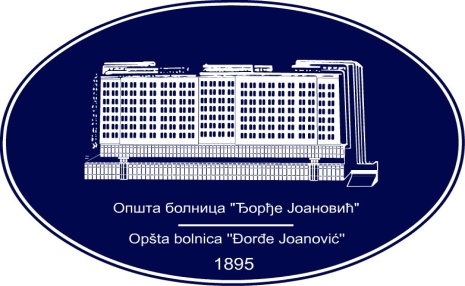 REPUBLIKA SRBIJA - AP VOJVODINAOPŠTA BOLNICA “Đorđe Joanović”Zrenjanin, ul. Dr Vase Savića br. 5Tel: (023) 536-930; centrala 513-200; lokal 3204Fax: (023) 564-104PIB 105539565    matični broj: 08887535Žiro račun kod Uprave za javna plaćanja 840-17661-10E-mail: bolnicazr@ptt.rs        www.bolnica.org.rs